Підбираємо запитання до речень.Починаємо з загальних запитань.Не забуваємо виносити  am, is, are на перше місце.Загальні запитання.(На них даємо відповідь «так»  або « ні »).1.Боб збирає гриби зараз?_____________________________________2.Ніна поливає квіти зараз?_____________________________________3.Марк читає зараз?_____________________________________4.Петро грає на гітарі зараз?_______________________________________Відповіді,які можна дати:Yes, she is.       No, she is not.Yes,he is.          No, he is not.Yes,they are.    No, they are not.2.Альтернативне запитання.(коли є вибір)книжки чи ручки_______________________квіти чи кульки__________________________риба чи м'ясо ____________________________ в кімнаті чи на вулиці_____________________in the garden or in the forestin the street or in the yardIS Marta cooking or playing?Марта готує чи грається?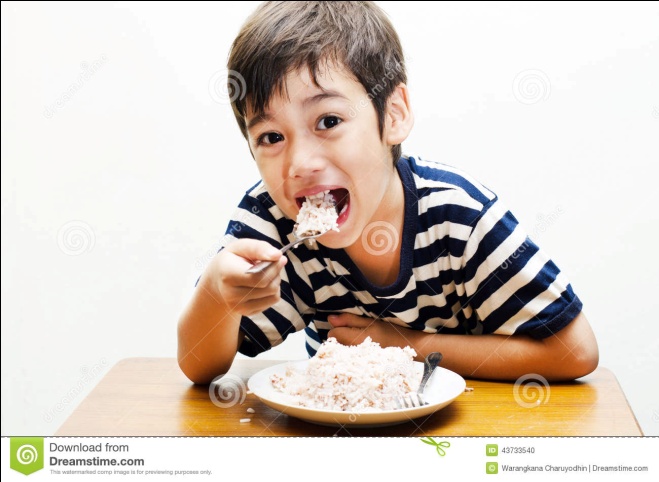 1.Боб їсть рис вдома чи  шкільній їдальні?_____________________________________2.Марта готує рибу чи м'ясо ?______________________________________3.Петро малює(painting) тигра чи лева?_______________________________________4.Катя грає на піаніно чи на скрипці?_______________________________________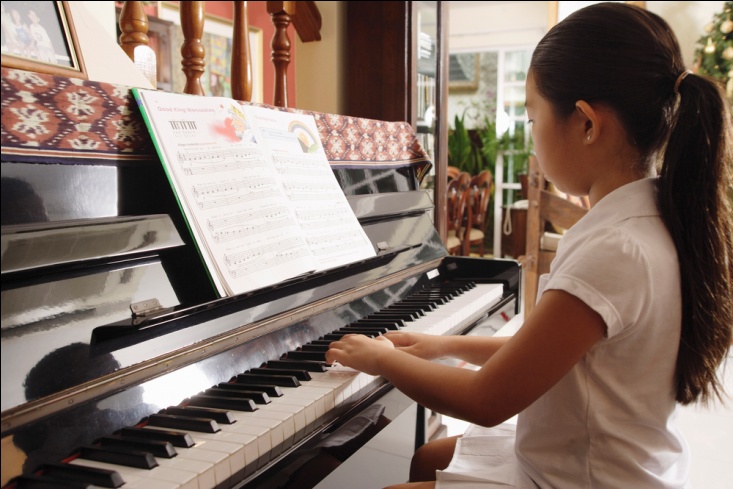 5.Мілана збирає горіхи чи гриби?______________________________________6.Настя купує(buying)хліб чи молоко?______________________________________3.Спеціальні запитанняПочинаються за питальних слівWhy(чому)What(що)            is Nick doing?Where(де)           is Nick playing?Who(Хто)             is playing? When(коли) не вживається, бо ми розуміємо,що дія відбувається зараз.Питання такого  не є логічним.Why- чому?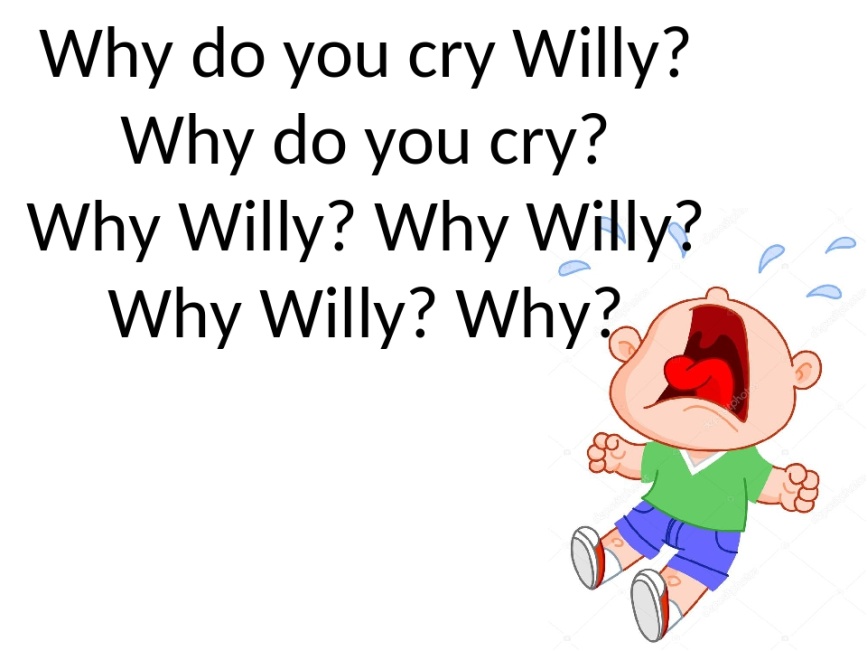  Батьки називають свою донечку Марту справжньою чомучкою.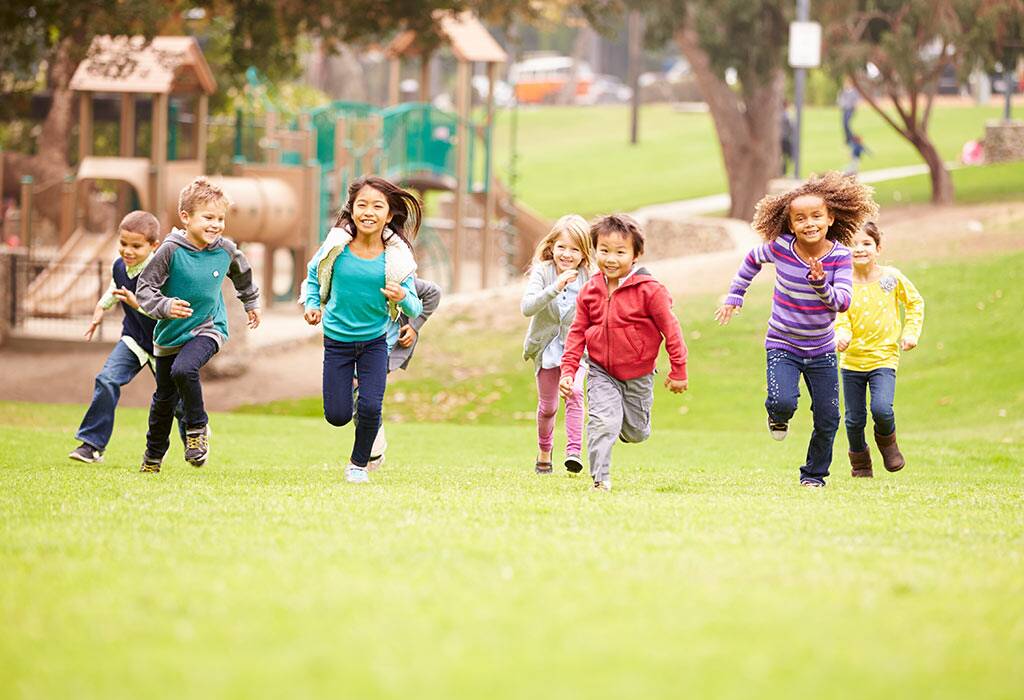 Вона  постійно задає батькам безліч запитань.Таких допитливих діток в Англії називаютьwhy-asker1.Чому діти стрибають по калюжах зараз?____________________________________2.Чому хлопчик плаче?______________________________________3.Чому Нік грає в футбол?______________________________________4.Чому пташки відлітають зараз?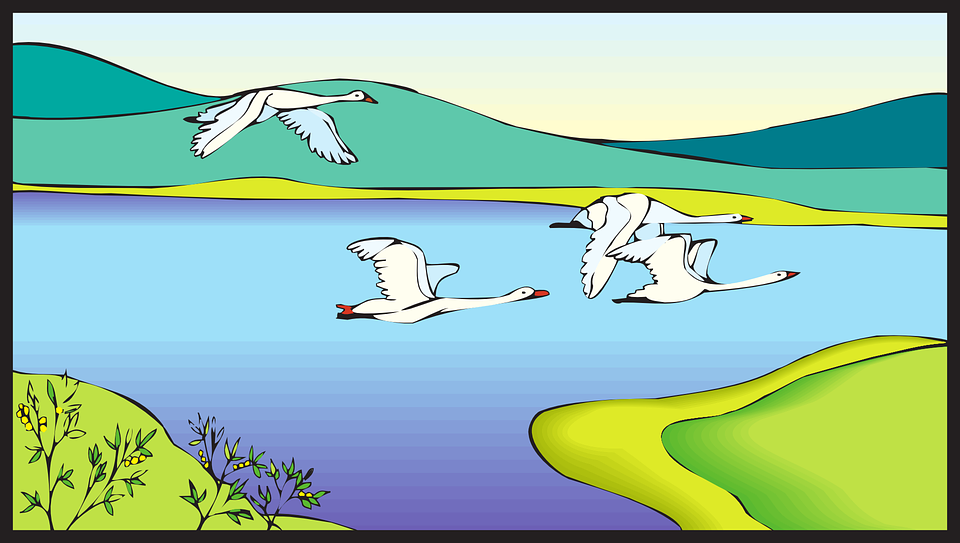 fly away-відлітатиbirds-пташкиWhere –де?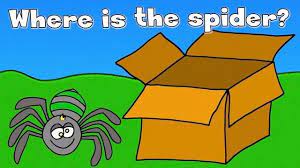 1.Де Том грається?2. Де Боб збирає гриби зараз?________________________________________3.Де Аня співає зараз?_______________________________________